Global School Play Day, 7.veljače 2024.OŠ Bedekovčina,Razred:  1.p razredUčiteljica: Darinka Svečnjak1.sat  HRVATSKI JEZIKNastavna jedinica: Učenje glasa i formalnoga školskog slova Z z, obradaAktivnost:	     Igra - Oblikujmo slovo od različitih materijala                             Rad u paru: Oblikovanje slova Z od različitih materijala.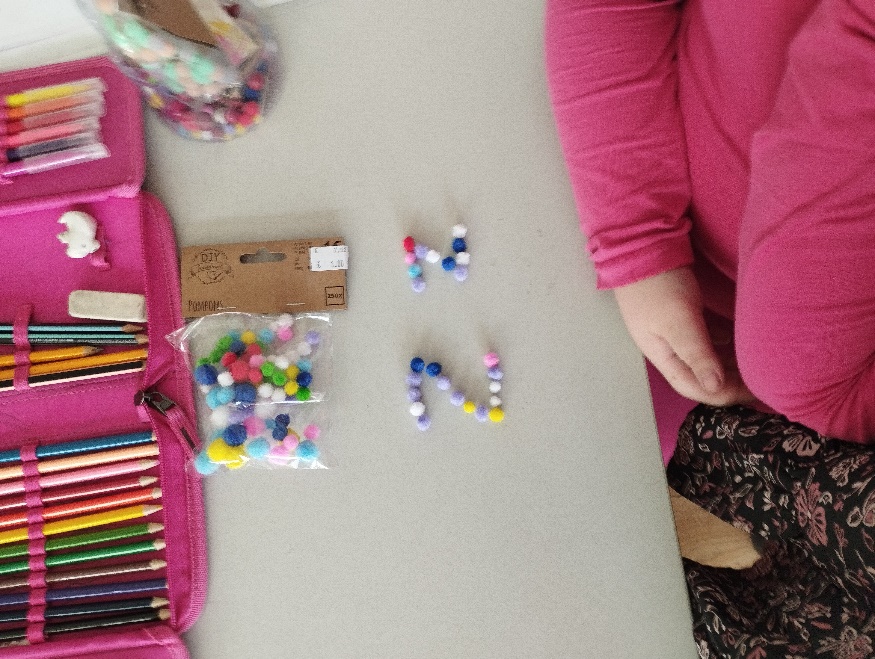 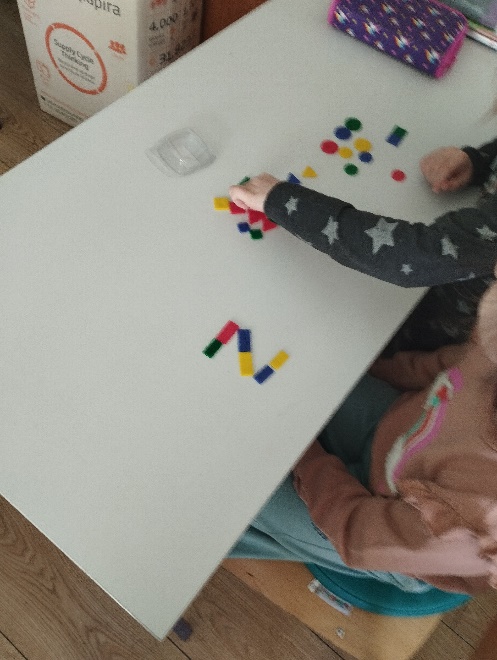 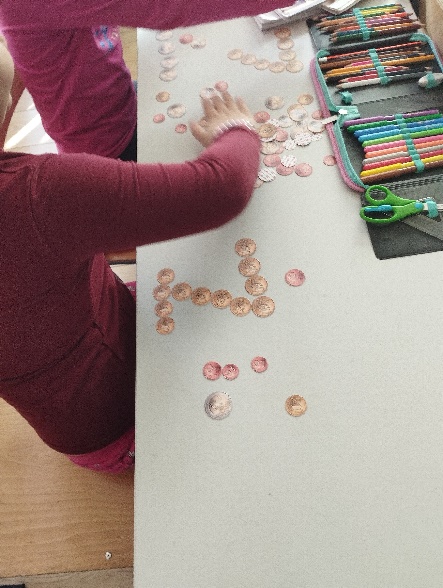 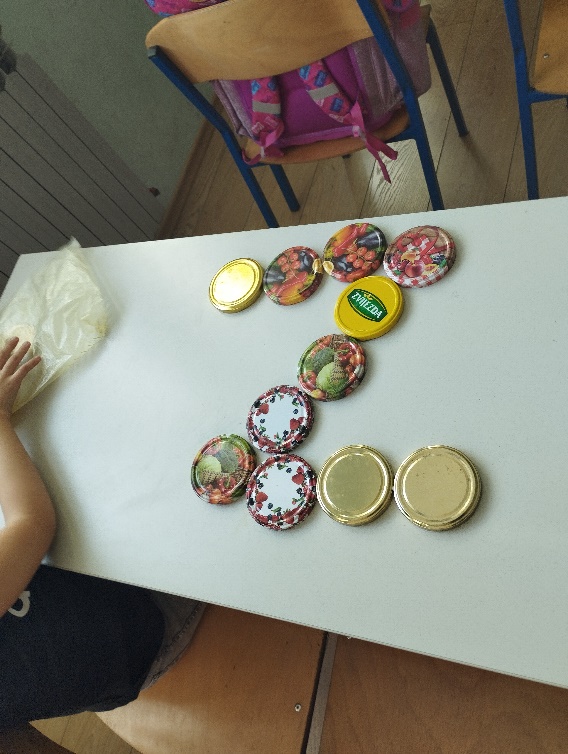 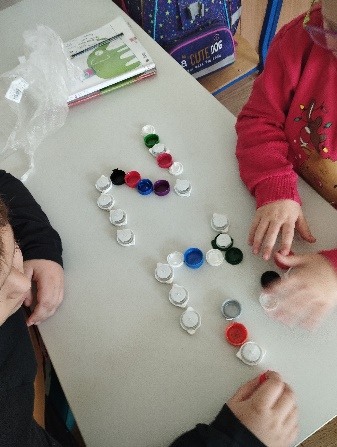 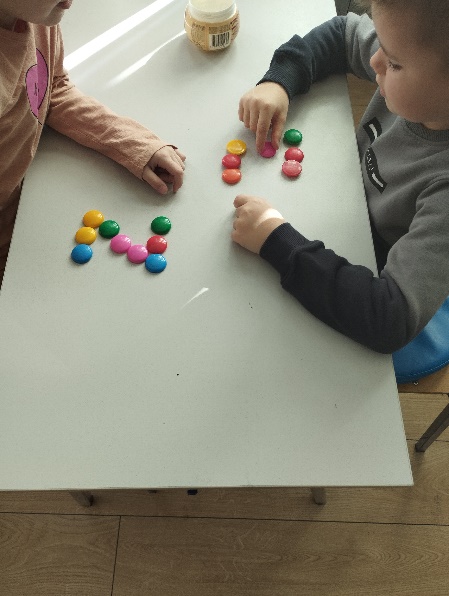 2.sat  MATEMATIKANastavna jedinica: Brojevi od 10 do 20, obradaAktivnost:   1. Igra memory:                       Učenici otkrivajući kartice traže par kartica: broj napisan znamenkama koji odgovara broju napisanom riječju 				(12 dvanaest)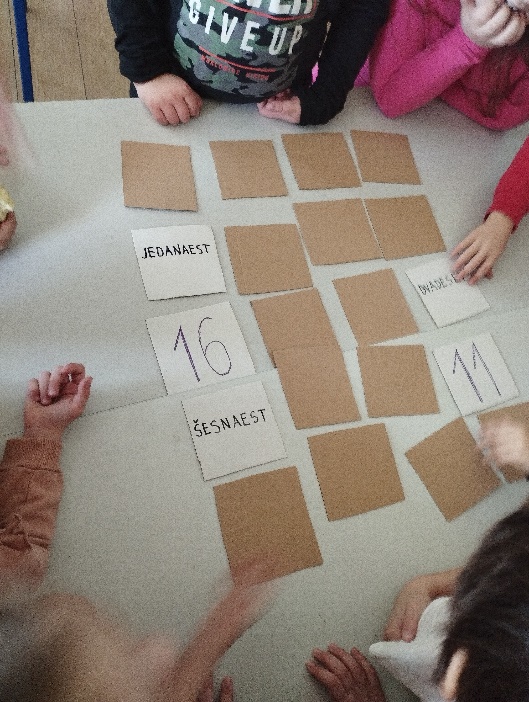 2. Igra pronađi para: Svaki učenik iz vrećice vadi jednu karticu s ispisanim brojem znamenkama ili karticu s ispisanim brojem riječju. Nakon što svaki učenik izvadi karticu međusobno      traže svoj par. Nakon pronalaska svog para, učenici se slažu po redu od najmanjeg do najvećeg para po vrijednosti broja.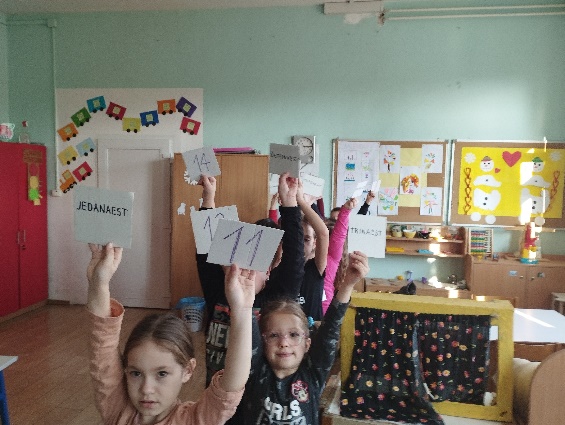 VELIKI ODMOR Aktivnost:  „Gumi-gumi“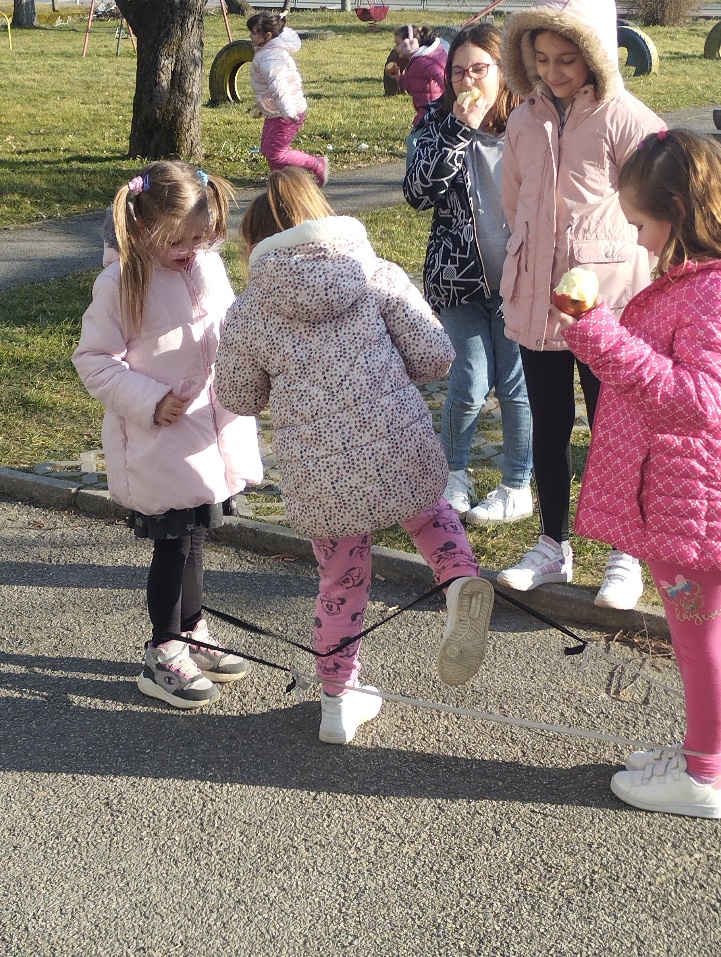 3.sat GLAZBENA KULTURANastavna jedinica: Karneval, obrada pjesme                                 Tradicijska glazba Aktivnost: 	Igra s pjevanjem i sviranjem: Maškare su maškare                              Učenici pjevaju i sviraju na dječjim glazbalima, pjesmu koja se pjeva po kućama kad se ide u MaškareDanas je Fašnik najljepši je danDajte nam krafne i stjerajte nas vanIliMaškare su maškarePojele sve frituleTko će se maskiratiMora se našminkati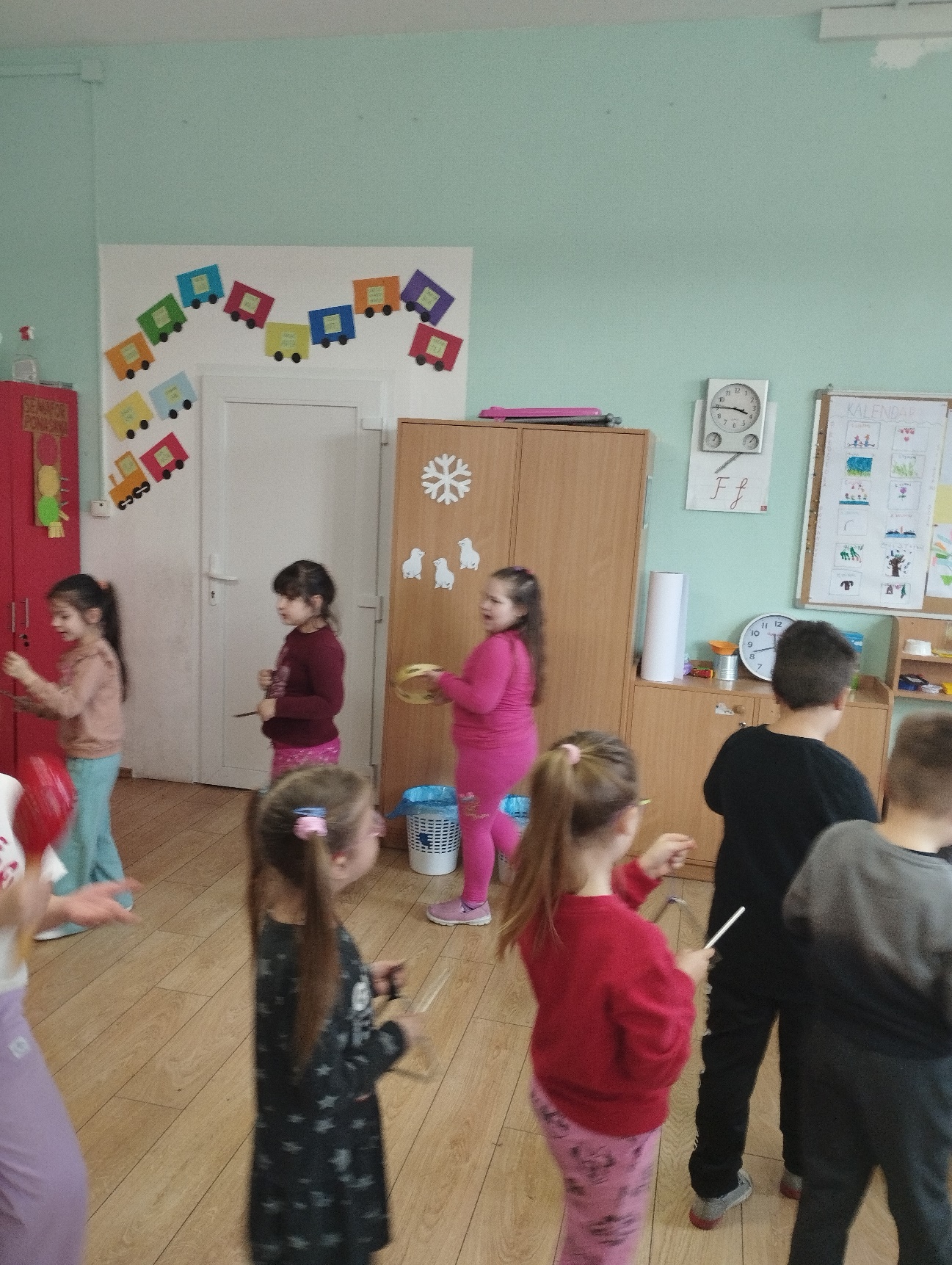 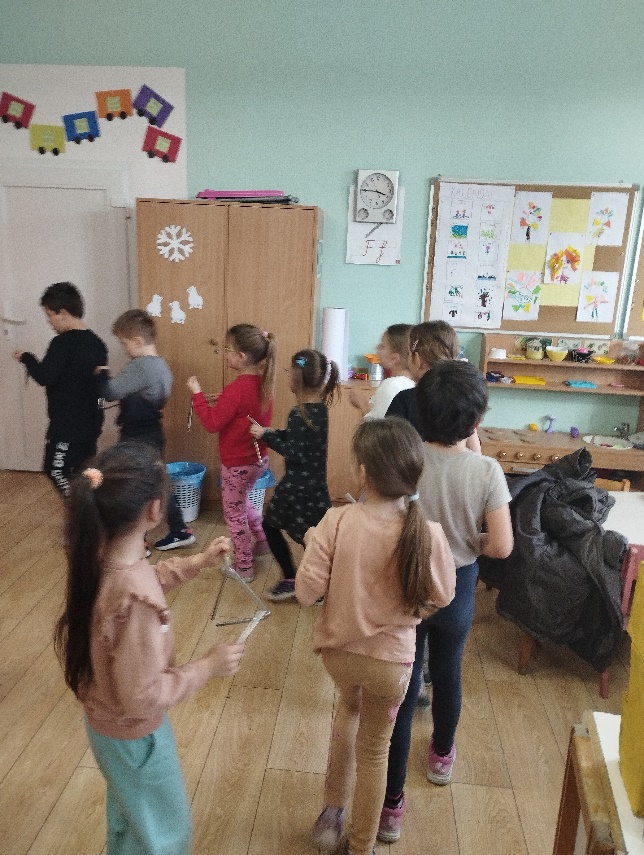 4.sat TJELESNA I ZDRAVSTVENA KULTURANastavna jedinica: Pruženi skok, doskok, usavršavanje motoričkog znanjaAktivnost: 	Igra: Tko će prije?Učenici su podijeljeni u dvije grupe. Formirani su u kolonu. Prvi član kolone ima lopticu koju između nogu treba kotrljajući poslati do posljednjeg suigrača u koloni. Kad je učenik s kraja kolone uhvati     trči do početka kolone s s loptom i ponavlja aktivnost. Igra je gotova kad prvi učenik iz kolone ponovno dođe na početak i ima loptu.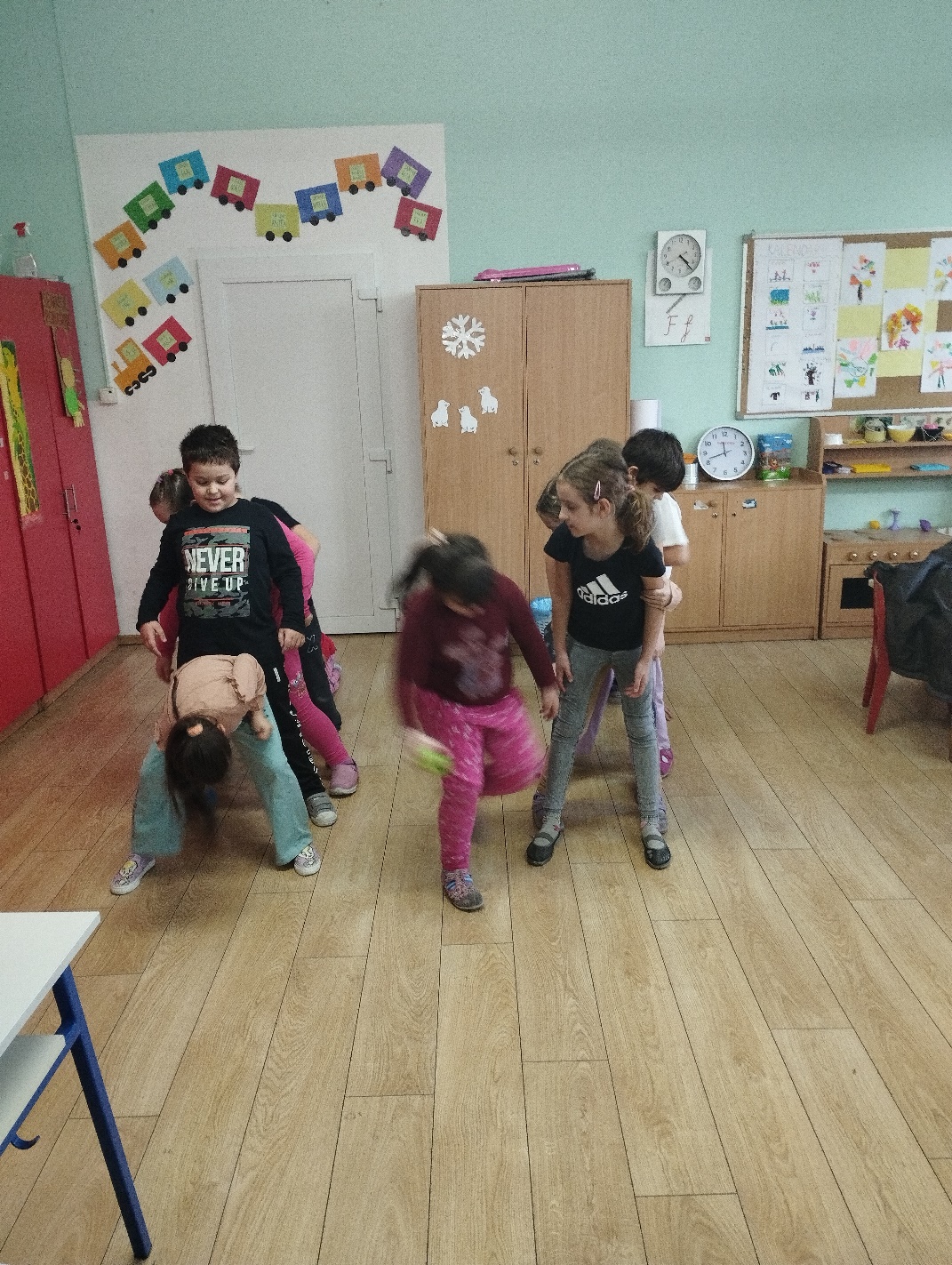 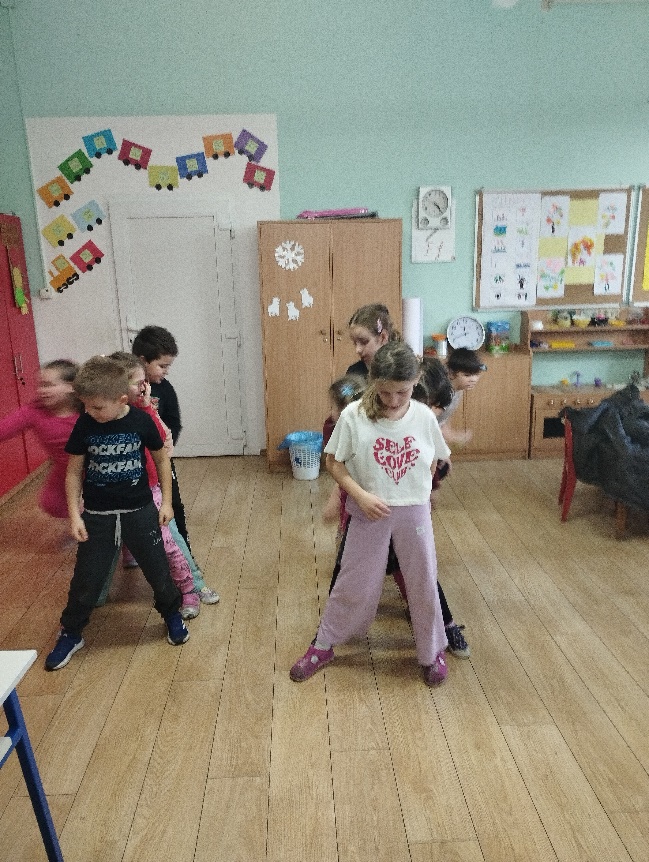 